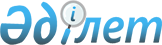 О признании утратившими силу некоторых постановлений акимата Байганинского районаПостановление акимата Байганинского района Актюбинской области от 26 января 2021 года № 10. Зарегистрировано Департаментом юстиции Актюбинской области 1 февраля 2021 года № 8035
      В соответствии со статьями 31, 37 Закона Республики Казахстан от 23 января 2001 года "О местном государственном управлении и самоуправлении в Республике Казахстан", статьей 27 Закона Республики Казахстан от 6 апреля 2016 года "О правовых актах", акимат Байганинского района ПОСТАНОВЛЯЕТ:
      1. Признать утратившими силу некоторые постановления акимата Байганинского района, согласно приложению к настоящему постановлению.
      2. Государственному учреждению "Аппарат акима Байганинского района" в установленном законодательством порядке обеспечить:
      1) государственную регистрацию настоящего постановления в Департаменте юстиции Актюбинской области;
      2) размещение настоящего постановления на интернет-ресурсе акимата Байганинского района после его официального опубликования.
      3. Настоящее постановление вводится в действие с 1 января 2021 года. Перечень некоторых постановлении акимата Байганинского района признанных утратившими силу
      1. Постановление акимата Байганинского района от 6 февраля 2017 года № 26 "Об утверждении государственного образовательного заказа на дошкольное воспитание и обучение, размера родительской платы по Байганинскому району" (зарегистрированное в Реестре государственной регистрации нормативных правовых актов за № 5272, опубликованное 18 марта 2017 года в районной газете "Жем-Сағыз");
      2. Постановление акимата Байганинского района от 23 ноября 2017 года № 213 "О внесении изменений в постановление акимата Байганинского района от 6 февраля 2017 года № 26 "Об утверждении государственного образовательного заказа на дошкольное воспитание и обучение, размера подушевого финансирования и родительской платы по Байганинскому району на 2017 год" (зарегистрированное в Реестре государственной регистрации нормативных правовых актов за № 5725, опубликованное 22 декабря 2017 года в эталонном контрольном банке нормативных правовых актов Республики Казахстан в электронном виде);
      3. Постановление акимата Байганинского района от 5 марта 2019 года № 43 "О внесении изменения в постановление акимата Байганинского района от 6 февраля 2017 года № 26 "Об утверждении государственного образовательного заказа на дошкольное воспитание и обучение, размера родительской платы по Байганинскому району" (зарегистрированное в Реестре государственной регистрации нормативных правовых актов за № 5986, опубликованное 20 марта 2019 года в эталонном контрольном банке нормативных правовых актов Республики Казахстан в электронном виде);
      4. Постановление акимата Байганинского района от 24 апреля 2020 года № 71 "О внесении изменения в постановление акимата Байганинского района от 6 февраля 2017 года № 26 "Об утверждении государственного образовательного заказа на дошкольное воспитание и обучение, размера родительской платы по Байганинскому району" (зарегистрированное в Реестре государственной регистрации нормативных правовых актов за № 7078, опубликованное 30 апреля 2020 года в эталонном контрольном банке нормативных правовых актов Республики Казахстан в электронном виде).
					© 2012. РГП на ПХВ «Институт законодательства и правовой информации Республики Казахстан» Министерства юстиции Республики Казахстан
				
      Аким Байганинского района 

К. Утаров
Приложение к постановлению акимата Байганинского района от 26 января 2021 года № 10